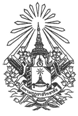       รายละเอียดของรายวิชา(มคอ.3)หลักสูตร รัฐศาสตรบัณฑิตสาขาวิชา รัฐศาสตร์การปกครอง(หลักสูตรปรับปรุง พ.ศ. 2554)		รหัสวิชา : SO 2003  		ชื่อวิชา : พื้นฐานทางเศรษฐกิจและสังคมของการเมืองการปกครองไทย                            (Economic and Social Basic of Thai Government and Politics)คณะสังคมศาสตร์มหาวิทยาลัยมหามกุฏราชวิทยาลัย วิทยาเขตอีสานกระทรวงศึกษาธิการสารบัญ        หน้า หมวดที่ 1   ข้อมูลทั่วไป										1หมวดที่ 2   จุดมุ่งหมายและวัตถุประสงค์								2หมวดที่ 3   ลักษณะและการดำเนินการ								2หมวดที่ 4   การพัฒนาผลการเรียนรู้ของนักศึกษา							3หมวดที่ 5   แผนการสอนและการประเมินผล							6หมวดที่ 6   ทรัพยากรประกอบการเรียนการสอน					             	10หมวดที่ 7   การประเมินและปรับปรุงการดำเนินการของรายวิชา			             	11รายละเอียดของรายวิชาหมวดที่ 1 ข้อมูลทั่วไปหมวดที่ 2 จุดมุ่งหมายและวัตถุประสงค์หมวดที่ 3 ลักษณะและการดำเนินการหมวดที่ 4 การพัฒนาการเรียนรู้ของนักศึกษา (มคอ.2 หมวด 4)หมวดที่ 5 แผนการสอนและการประเมินผล  (กระจายจากคำอธิบายรายวิชา)หมวดที่ 6 ทรัพยากรประกอบการเรียนการสอน (มคอ.2 หมวด 7 ข้อ 2)หมวดที่ 7 การประเมินและปรับปรุงการดำเนินการของรายวิชามหาวิทยาลัยมหามกุฏราชวิทยาลัย วิทยาเขตอีสานคณะสังคมศาสตร์ สาขาวิชารัฐศาสตร์การปกครอง                                      1. รหัสและชื่อรายวิชา1		SO 2003  	พื้นฐานทางเศรษฐกิจและสังคมของการเมืองการปกครองไทย	SO 2003  	  (Economic and Social Basic of Thai Government and Politics)2. จำนวนหน่วยกิต1 	3 หน่วยกิต 3(2-2-6)3. หลักสูตรและประเภทของรายวิชา           1. หลักสูตรรัฐศาสตรบัณฑิต สาขาวิชารัฐศาสตร์การปกครอง ภาควิชารัฐศาสตร์และเศรษฐศาสตร์            คณะสังคมศาสตร์           2. หมวดวิชาเฉพาะ กลุ่มวิชาเอกรัฐศาสตร์การปกครอง รายวิชาบังคับเรียน 4. อาจารย์ผู้รับผิดชอบรายวิชาและอาจารย์ผู้สอน1    	นายพจนพงศ์ ทุมแสน5. ภาคการศึกษา / ชั้นปีที่เรียน1       	ภาคการศึกษาที่ 2/2558 / ชั้นรัฐศาสตร์ปี 2 ภาคพิเศษ สาขาวิชารัฐศาสตร์การปกครอง6. รายวิชาที่ต้องเรียนมาก่อน (Pre- requisites) (ถ้ามี) 1           - ไม่มี7. รายวิชาที่ต้องเรียนพร้อมกัน (Co-requisites) (ถ้ามี) 1           - ไม่มี8. สถานที่เรียน1      	ห้อง 231 - 232 อาคารเฉลิมพระเกียรติ มหาวิทยาลัยมหามกุฏราชวิทยาลัย วิทยาเขตอีสาน9. วันที่จัดทำหรือปรับปรุงรายละเอียดของรายวิชาครั้งล่าสุด1	วันที่ 15 เดือน พฤศจิกายน พ.ศ. 25571. จุดมุ่งหมายของรายวิชา1	เพื่อให้นักศึกษามีความรู้  ความเข้าใจลักษณะและโครงสร้างทางเศรษฐกิจและสังคม ที่เป็นพื้นฐานทางการเมืองของประเทศไทย ศึกษาความสัมพันธ์ระหว่างปัจจัยเศรษฐกิจสังคมการเมือง โดยคำนึงพื้นฐานทางประวัติศาสตร์ วัฒนธรรม และระบบความคิดความเชื่อดังกล่าวที่มีต่อรูปแบบและโครงสร้างทางการเมือง2. วัตถุประสงค์ในการพัฒนา/ปรับปรุงรายวิชา1	         เพื่อปรับปรุงเนื้อหาให้ทันสมัย เพิ่มการเรียนการสอนที่เน้นผู้เรียนเป็นสำคัญ  โดยฝึกกระบวนการค้นคว้าวิจัย1. คำอธิบายรายวิชา1	ลักษณะและโครงสร้างทางเศรษฐกิจและสังคม ที่เป็นพื้นฐานทางการเมืองของประเทศไทย ศึกษาความสัมพันธ์ระหว่างปัจจัยเศรษฐกิจสังคมการเมือง โดยคำนึงพื้นฐานทางประวัติศาสตร์ วัฒนธรรม และระบบความคิดความเชื่อดังกล่าวที่มีต่อรูปแบบและโครงสร้างทางการเมือง	The Study nature and structure of economy and society based upon Thai political, the relations between economic, social and political factors through an awareness of history, culture and beliefs and conceptual system relating to political forms and structure.1. คำอธิบายรายวิชา1	ลักษณะและโครงสร้างทางเศรษฐกิจและสังคม ที่เป็นพื้นฐานทางการเมืองของประเทศไทย ศึกษาความสัมพันธ์ระหว่างปัจจัยเศรษฐกิจสังคมการเมือง โดยคำนึงพื้นฐานทางประวัติศาสตร์ วัฒนธรรม และระบบความคิดความเชื่อดังกล่าวที่มีต่อรูปแบบและโครงสร้างทางการเมือง	The Study nature and structure of economy and society based upon Thai political, the relations between economic, social and political factors through an awareness of history, culture and beliefs and conceptual system relating to political forms and structure.1. คำอธิบายรายวิชา1	ลักษณะและโครงสร้างทางเศรษฐกิจและสังคม ที่เป็นพื้นฐานทางการเมืองของประเทศไทย ศึกษาความสัมพันธ์ระหว่างปัจจัยเศรษฐกิจสังคมการเมือง โดยคำนึงพื้นฐานทางประวัติศาสตร์ วัฒนธรรม และระบบความคิดความเชื่อดังกล่าวที่มีต่อรูปแบบและโครงสร้างทางการเมือง	The Study nature and structure of economy and society based upon Thai political, the relations between economic, social and political factors through an awareness of history, culture and beliefs and conceptual system relating to political forms and structure.1. คำอธิบายรายวิชา1	ลักษณะและโครงสร้างทางเศรษฐกิจและสังคม ที่เป็นพื้นฐานทางการเมืองของประเทศไทย ศึกษาความสัมพันธ์ระหว่างปัจจัยเศรษฐกิจสังคมการเมือง โดยคำนึงพื้นฐานทางประวัติศาสตร์ วัฒนธรรม และระบบความคิดความเชื่อดังกล่าวที่มีต่อรูปแบบและโครงสร้างทางการเมือง	The Study nature and structure of economy and society based upon Thai political, the relations between economic, social and political factors through an awareness of history, culture and beliefs and conceptual system relating to political forms and structure.2. จำนวนชั่วโมงที่ใช้ต่อภาคการศึกษา12. จำนวนชั่วโมงที่ใช้ต่อภาคการศึกษา12. จำนวนชั่วโมงที่ใช้ต่อภาคการศึกษา12. จำนวนชั่วโมงที่ใช้ต่อภาคการศึกษา1บรรยายสอนเสริมการฝึกปฏิบัติ/งานภาคสนาม/การฝึกงานการศึกษาด้วยตนเอง1บรรยาย 45 ชั่วโมงต่อภาคการศึกษาไม่มีไม่มีการฝึกปฏิบัติการศึกษาด้วยตนเอง  6 ชั่วโมงต่อสัปดาห์3. จำนวนชั่วโมงต่อสัปดาห์ที่อาจารย์ให้คำปรึกษาและแนะนำทางวิชาการแก่นักศึกษาเป็นรายบุคคล1 	อาจารย์จัดเวลาให้คำปรึกษาเป็นรายบุคคลหรือรายกลุ่มตามความต้องการ  1 ชั่วโมงต่อสัปดาห์  (เฉพาะรายที่ต้องการ)3. จำนวนชั่วโมงต่อสัปดาห์ที่อาจารย์ให้คำปรึกษาและแนะนำทางวิชาการแก่นักศึกษาเป็นรายบุคคล1 	อาจารย์จัดเวลาให้คำปรึกษาเป็นรายบุคคลหรือรายกลุ่มตามความต้องการ  1 ชั่วโมงต่อสัปดาห์  (เฉพาะรายที่ต้องการ)3. จำนวนชั่วโมงต่อสัปดาห์ที่อาจารย์ให้คำปรึกษาและแนะนำทางวิชาการแก่นักศึกษาเป็นรายบุคคล1 	อาจารย์จัดเวลาให้คำปรึกษาเป็นรายบุคคลหรือรายกลุ่มตามความต้องการ  1 ชั่วโมงต่อสัปดาห์  (เฉพาะรายที่ต้องการ)3. จำนวนชั่วโมงต่อสัปดาห์ที่อาจารย์ให้คำปรึกษาและแนะนำทางวิชาการแก่นักศึกษาเป็นรายบุคคล1 	อาจารย์จัดเวลาให้คำปรึกษาเป็นรายบุคคลหรือรายกลุ่มตามความต้องการ  1 ชั่วโมงต่อสัปดาห์  (เฉพาะรายที่ต้องการ)1. คุณธรรม  จริยธรรมคุณธรรม จริยธรรม1.1.1 มีวินัย ซื่อสัตย์ และรับผิดชอบต่อตนเองและสังคม1.1.2 มีจิตสาธารณะ รักและภาคภูมิใจในท้องถิ่น สถาบัน และประเทศชาติวิธีการสอน1.2.1 บรรยาย สอดแทรกความรู้1.2.2 งานนำเสนอแบบกลุ่ม โดยเน้นวิธีการที่ถูกต้องและเหมาะสมในการอ้างอิงผลงานผู้อื่นที่นำมาใช้1.2.3 การอภิปราย และการวิพากษ์งานนำเสนอ        วิธีการประเมินผล1.3.1 การสังเกตจากพฤติกรรมในการเข้าเรียน การมีส่วนร่วมในการเรียน และการส่งงาน2. ความรู้     2.1 ความรู้ที่ต้องได้รับ2.1.1 มีความรู้ความเข้าใจในหลักการและทฤษฎีสำคัญในสาขาวิชารัฐศาสตร์การปกครอง2.1.2 มีทักษะและประสบการณ์การเรียนรู้ในสาขาวิชารัฐศาสตร์การปกครอง สามารถปฏิบัติงานในสถานการณ์ต่างๆได้2.1.3 มีความรู้ความเข้าใจในพัฒนาการใหม่ๆ ในสาขาวิชา รวมถึงงานวิจัยที่เกี่ยวข้องกับการแก้ไขปัญหาและการต่อยอดองค์ความรู้ในสาขาวิชา2.1.4 ตระหนักศึกษาในธรรมเนียมปฏิบัติ กฎ ระเบียบ ข้อบังคับที่เปลี่ยนแปลงตามสถานการณ์     2.2 วิธีการสอน2.2.1 บรรยาย  อภิปราย การทำงานกลุ่ม 2.2.2 การทำงานกลุ่ม2.2.3 การนำเสนองานโดยนำมาวิเคราะห์และสรุปในการนำเสนอ และเน้นผู้เรียนเป็นศูนย์กลาง     2.3 วิธีการประเมินผล2.3.1 การสอบกลางภาคและสอบปลายภาค ด้วยข้อสอบที่เน้นการคิดเชิงวิเคราะห์2.3.2 ประเมินจากการนำเสนอรายงาน3. ทักษะทางปัญญา     3.1 ทักษะทางปัญญา3.1.1 สามารถคิดวิเคราะห์และริเริ่มสร้างสรรค์ โดยใช้ความรู้และประสบการณ์ของตนในการแก้ปัญหาการทำงานได้3.1.2  สามารถวางแผนการทำงานและการบริหารจัดการงานได้     3.2 วิธีการสอน3.2.1 การมอบหมายให้นักศึกษาอภิปรายเหตุผลเกี่ยวกับพื้นฐานทางเศรษฐกิจและสังคมของการเมืองการปกครองไทย3     3.3 วิธีการประเมินผล3.3.1 วัดผลจากการประเมินการนำเสนอผลงาน3.3.2 การสังเกตพฤติกรรมการแสดงเหตุผลในการอภิปราย4. ทักษะความสัมพันธ์ระหว่างบุคคลและความรับผิดชอบ     4.1 ทักษะความสัมพันธ์ระหว่างบุคคลและความรับผิดชอบ4.1.1 มีภาวะผู้นำ มีความคิดริเริ่มในการวิเคราะห์ปัญหาได้อย่างเหมาะสมบนพื้นฐานของตนเองและของกลุ่ม4.1.2 ตระหนักศึกษาในความแตกต่างหลากหลายทางสังคมและวัฒนธรรม สามารถทำงานร่วมกับผู้อื่นได้ดี     4.2 วิธีการสอน4.2.1 การอภิปรายกลุ่ม4.2.2 มอบหมายรายงานกลุ่ม และรายบุคคล4.2.3 การนำเสนอรายงาน     4.3 วิธีการประเมินผล4.3.1 ประเมินตนเอง และเพื่อน ด้วยแบบฟอร์มที่กำหนด4.3.2 ประเมินจากรายงานที่นำเสนอ พฤติกรรมการทำงานเป็นทีม4.3.3 ประเมินจากรายงานการศึกษาด้วยตนเอง5. ทักษะการวิเคราะห์เชิงตัวเลข การสื่อสาร และการใช้เทคโนโลยีสารสนเทศ     5.1 ทักษะการวิเคราะห์เชิงตัวเลข การสื่อสาร และการใช้เทคโนโลยีสารสนเทศ5.1.1 มีความสามารถในการใช้เทคโนโลยีคอมพิวเตอร์และสารสนเทศในการสื่อสาร การแสวงหาความรู้ด้วยตนเอง การจัดเก็บและประมวลผลข้อมูลและการนำเสนอข้อมูลสารสนเทศ เพื่อประโยชน์ในการศึกษาได้     5.2 วิธีการสอน5.2.1 มอบหมายงานให้นักศึกษาค้นคว้าด้วยตนเอง จากเว็บไซต์สื่อการสอน e-Learning และการทำรายงาน5.2.1 นำเสนอโดยใช้รูปแบบและเทคโนโลยีที่เหมาะสม     5.3 วิธีการประเมินผล5.3.1 ประเมินจากรายงาน และรูปแบบการนำเสนอด้วยสื่อเทคโนโลยี5.3.2 ประเมินจากการมีส่วนร่วมในการอภิปรายและวิธีการอภิปราย1. แผนการสอน1. แผนการสอน1. แผนการสอน1. แผนการสอน1. แผนการสอน1. แผนการสอน1. แผนการสอน1. แผนการสอน1. แผนการสอนสัปดาห์ที่หัวข้อ /รายละเอียดหัวข้อ /รายละเอียดหัวข้อ /รายละเอียดจำนวนชั่วโมงกิจกรรมการเรียนการสอน/สื่อที่ใช้กิจกรรมการเรียนการสอน/สื่อที่ใช้ผู้สอนผู้สอน11. ปฐมนิเทศรายวิชาแนะนำการเรียน1. ปฐมนิเทศรายวิชาแนะนำการเรียน1. ปฐมนิเทศรายวิชาแนะนำการเรียน31. บรรยายนำเกี่ยวกับเนื้อหารายวิชา2. นักศึกษาแนะนำตนเอง3. การแสดงความคิดเห็นเกี่ยวกับการเรียนการสอน  1. บรรยายนำเกี่ยวกับเนื้อหารายวิชา2. นักศึกษาแนะนำตนเอง3. การแสดงความคิดเห็นเกี่ยวกับการเรียนการสอน  อาจารย์พจนพงศ์ ทุมแสนอาจารย์พจนพงศ์ ทุมแสน2-32. ความรู้เบื้องต้นเกี่ยวกับเศรษฐกิจและสังคมของการเมืองการปกครองไทย2. ความรู้เบื้องต้นเกี่ยวกับเศรษฐกิจและสังคมของการเมืองการปกครองไทย2. ความรู้เบื้องต้นเกี่ยวกับเศรษฐกิจและสังคมของการเมืองการปกครองไทย31. การบรรยายแบบมีส่วนร่วมโดยการถาม-ตอบ2. อภิปรายหัวข้อ “เศรษฐกิจและสังคมคืออะไร” และ “การเมืองการปกครองไทย”1. การบรรยายแบบมีส่วนร่วมโดยการถาม-ตอบ2. อภิปรายหัวข้อ “เศรษฐกิจและสังคมคืออะไร” และ “การเมืองการปกครองไทย”อาจารย์พจนพงศ์ ทุมแสนอาจารย์พจนพงศ์ ทุมแสน4-53. การเมืองการปกครองในสังคมมนุษย์3. การเมืองการปกครองในสังคมมนุษย์3. การเมืองการปกครองในสังคมมนุษย์31. การบรรยายแบบมีส่วนร่วมโดยการถาม-ตอบ2. ศึกษาค้นคว้าด้วยตนเอง1. การบรรยายแบบมีส่วนร่วมโดยการถาม-ตอบ2. ศึกษาค้นคว้าด้วยตนเองอาจารย์พจนพงศ์ ทุมแสนอาจารย์พจนพงศ์ ทุมแสน6-74. พัฒนาการเมืองการปกครอง ที่มีผลกระทบต่อการดำรงชีวิตของมนุษย์4. พัฒนาการเมืองการปกครอง ที่มีผลกระทบต่อการดำรงชีวิตของมนุษย์4. พัฒนาการเมืองการปกครอง ที่มีผลกระทบต่อการดำรงชีวิตของมนุษย์31. การบรรยายแบบมีส่วนร่วมโดยการถาม-ตอบ2. ศึกษาค้นคว้าด้วยตนเอง1. การบรรยายแบบมีส่วนร่วมโดยการถาม-ตอบ2. ศึกษาค้นคว้าด้วยตนเองอาจารย์พจนพงศ์ ทุมแสนอาจารย์พจนพงศ์ ทุมแสน8-95. วิวัฒนาการของสังคม และสถาบันทางสังคม5. วิวัฒนาการของสังคม และสถาบันทางสังคม5. วิวัฒนาการของสังคม และสถาบันทางสังคม31. การบรรยายแบบมีส่วนร่วมโดยการถาม-ตอบ2. ศึกษาค้นคว้าด้วยตนเอง1. การบรรยายแบบมีส่วนร่วมโดยการถาม-ตอบ2. ศึกษาค้นคว้าด้วยตนเองอาจารย์พจนพงศ์ ทุมแสนอาจารย์พจนพงศ์ ทุมแสน10-116. แนวความคิดและทฤษฎีทางเศรษฐกิจ6. แนวความคิดและทฤษฎีทางเศรษฐกิจ6. แนวความคิดและทฤษฎีทางเศรษฐกิจ31. การบรรยายแบบมีส่วนร่วมโดยการถาม-ตอบ2. ศึกษาค้นคว้าด้วยตนเอง1. การบรรยายแบบมีส่วนร่วมโดยการถาม-ตอบ2. ศึกษาค้นคว้าด้วยตนเองอาจารย์พจนพงศ์ ทุมแสนอาจารย์พจนพงศ์ ทุมแสน12-137. วิวัฒนาการของระบบเศรษฐกิจไทย7. วิวัฒนาการของระบบเศรษฐกิจไทย7. วิวัฒนาการของระบบเศรษฐกิจไทย31. การบรรยายแบบมีส่วนร่วมโดยการถาม-ตอบ2. ศึกษาค้นคว้าด้วยตนเอง1. การบรรยายแบบมีส่วนร่วมโดยการถาม-ตอบ2. ศึกษาค้นคว้าด้วยตนเองอาจารย์พจนพงศ์ ทุมแสนอาจารย์พจนพงศ์ ทุมแสน14-158. ความสัมพันธ์ระหว่างปัจจัยเศรษฐกิจสังคมการเมือง กับการเมืองการปกครองไทย8. ความสัมพันธ์ระหว่างปัจจัยเศรษฐกิจสังคมการเมือง กับการเมืองการปกครองไทย8. ความสัมพันธ์ระหว่างปัจจัยเศรษฐกิจสังคมการเมือง กับการเมืองการปกครองไทย31. การบรรยายแบบมีส่วนร่วมโดยการถาม-ตอบ1. การบรรยายแบบมีส่วนร่วมโดยการถาม-ตอบอาจารย์พจนพงศ์ ทุมแสนอาจารย์พจนพงศ์ ทุมแสน16สอบวัดผลปลายภาคเรียนและสรุปแผนการสอนต่อ    ผลการเรียนรู้สอบวัดผลปลายภาคเรียนและสรุปแผนการสอนต่อ    ผลการเรียนรู้สอบวัดผลปลายภาคเรียนและสรุปแผนการสอนต่อ    ผลการเรียนรู้3สอบกลางภาคสอบกลางภาคอาจารย์พจนพงศ์ ทุมแสนอาจารย์พจนพงศ์ ทุมแสน2. แผนการประเมินผลการเรียนรู้2. แผนการประเมินผลการเรียนรู้2. แผนการประเมินผลการเรียนรู้2. แผนการประเมินผลการเรียนรู้2. แผนการประเมินผลการเรียนรู้2. แผนการประเมินผลการเรียนรู้2. แผนการประเมินผลการเรียนรู้2. แผนการประเมินผลการเรียนรู้2. แผนการประเมินผลการเรียนรู้กิจกรรมที่กิจกรรมที่ผลการเรียนรู้วิธีการประเมินวิธีการประเมินวิธีการประเมินสัปดาห์ ประเมินสัปดาห์ ประเมินสัดส่วนของการประเมินผล111.2,1.3, 2.1, 2.3, 2.4, 3.2,3.3,4.1,4.2ทดสอบย่อยครั้งที่ 1ทดสอบย่อยครั้งที่ 2สอบปลายภาคทดสอบย่อยครั้งที่ 1ทดสอบย่อยครั้งที่ 2สอบปลายภาคทดสอบย่อยครั้งที่ 1ทดสอบย่อยครั้งที่ 2สอบปลายภาค714กำหนดจากฝ่ายวิชาการ714กำหนดจากฝ่ายวิชาการ10%10%  30%221.2, 1.3, 2.1, 2.4, 3.3, 4.1,4.2, 5.2วิเคราะห์กรณีศึกษาค้นคว้า   การนำเสนอรายงานการทำงานกลุ่มและผลงานนำเสนอตามที่มอบหมาย  แลกเปลี่ยนความคิดเห็นวิเคราะห์กรณีศึกษาค้นคว้า   การนำเสนอรายงานการทำงานกลุ่มและผลงานนำเสนอตามที่มอบหมาย  แลกเปลี่ยนความคิดเห็นวิเคราะห์กรณีศึกษาค้นคว้า   การนำเสนอรายงานการทำงานกลุ่มและผลงานนำเสนอตามที่มอบหมาย  แลกเปลี่ยนความคิดเห็นตลอดภาคการศึกษาตลอดภาคการศึกษา10%331.2,1.3, 3.2, 4.1การเข้าชั้นเรียนการมีส่วนร่วม  อภิปราย  เสนอความคิดเห็นในชั้นเรียนการเข้าชั้นเรียนการมีส่วนร่วม  อภิปราย  เสนอความคิดเห็นในชั้นเรียนการเข้าชั้นเรียนการมีส่วนร่วม  อภิปราย  เสนอความคิดเห็นในชั้นเรียนตลอดภาคการศึกษาตลอดภาคการศึกษา10%441.2, 2.1, 2.3, 2.4, 3.1, 3.2การส่งงานตอบคำถามท้ายบททุกสัปดาห์และศึกษาค้นคว้าด้วยตนเอง ตรงเวลาการส่งงานตอบคำถามท้ายบททุกสัปดาห์และศึกษาค้นคว้าด้วยตนเอง ตรงเวลาการส่งงานตอบคำถามท้ายบททุกสัปดาห์และศึกษาค้นคว้าด้วยตนเอง ตรงเวลาตลอดภาคการศึกษาทุกครั้งตลอดภาคการศึกษาทุกครั้ง10%551.2, 1.3, 2.1, 2.4, 4.1–4.3, 5.2มอบหมายงานเดี่ยวกรณีศึกษาค้นคว้า/วิเคราะห์สรุปมอบหมายงานเดี่ยวกรณีศึกษาค้นคว้า/วิเคราะห์สรุปมอบหมายงานเดี่ยวกรณีศึกษาค้นคว้า/วิเคราะห์สรุปตลอดภาคการศึกษาตลอดภาคการศึกษา10%661.2,1.3,2.1,2.2จิตอาสา/บำเพ็ญประโยชน์พัฒนาสถาบันจิตอาสา/บำเพ็ญประโยชน์พัฒนาสถาบันจิตอาสา/บำเพ็ญประโยชน์พัฒนาสถาบันตลอดภาคการศึกษาตลอดภาคการศึกษา10%รวมรวมรวมรวมรวมรวมรวมรวม100%1. เอกสารและตำราหลัก+	1.1 เอกสารประกอบการสอน รายวิชา SO 2003 พื้นฐานทางเศรษฐกิจและสังคมของการเมืองการปกครองไทย โดย ผศ.ดร.วิยุทธ์  จำรัสพันธุ์2. เอกสารและข้อมูลสำคัญ	-3. เอกสารและข้อมูลแนะนำ	หนังสือ : สังคมเศรษฐกิจและการเมือง, มนุษย์กับสังคม, ทฤษฎีและกลยุทธ์การพัฒนาสังคม, สังคมวัฒนธรรมไทย,การเมืองเศรษฐกิจและสังคม, พุทธเศรษฐศาสตร์ และหนังสือที่เกี่ยวกับทางด้านเศรษฐกิจ สังคม และการเมือง ตลอดจนสารนิพนธ์วิทยานิพนธ์ ผลงานวิจัยที่เกี่ยวข้อง1. กลยุทธ์การประเมินประสิทธิผลของรายวิชาโดยนักศึกษา (มคอ. 2 หมวด 8 ข้อ 1)	การประเมินประสิทธิผลในรายวิชานี้ ที่จัดทำโดยนักศึกษา ได้จัดกิจกรรมในการนำแนวคิดและความเห็นจากนักศึกษาได้ดังนี้	- การสนทนากลุ่มระหว่างผู้สอนและผู้เรียน	- การสังเกตการจากพฤติกรรมของผู้เรียน	- แบบประเมินผู้สอน และแบบประเมินรายวิชา	- ข้อเสนอแนะผ่านเว็บบอร์ด ที่อาจารย์ผู้สอนได้จัดทำเป็นช่องทางการสื่อสารกับนักศึกษา2. กลยุทธ์การประเมินการสอน (มคอ.2 หมวด 8 ข้อ 1)    	การเก็บข้อมูลเพื่อประเมินการสอน  ดังนี้	- การสังเกตการสอน	- ผลการเรียนของนักศึกษา	- การวิเคราะห์การเรียนรู้จากคะแนนสอบเพื่อหาแนวทางแก้ไขในส่วนที่นักศึกษาต้องการความ	ช่วยเหลือเพิ่มเติม3. การปรับปรุงการสอน (มคอ.2 หมวด 8 ข้อ 1)    	หลังจากผลการประเมินการสอนในข้อ 2 จึงมีการปรับปรุงการสอน โดยการจัดกิจกรรมในการระดมสมอง และหาข้อมูลในการปรับปรุงการเรียนการสอน เพื่อปรับปรุงรายละเอียดของรายวิชาให้ทันสมัยและเหมาะสมกับนักศึกษารุ่นต่อไป4. การทวนสอบมาตรฐานผลสัมฤทธิ์ของนักศึกษาในรายวิชา (มคอ.2 หมวด 5 ข้อ 2)     	ในระหว่างกระบวนการสอนรายวิชา มีการทบทวนผลสัมฤทธิ์ในรายหัวข้อ ตามที่คาดหวังจากการเรียนรู้ในรายวิชา ได้จากการสอบถามนักศึกษา หรือการสุ่มตรวจผลงานของนักศึกษา รวมถึงพิจารณาผลสอบของนักศึกษา5. การดำเนินการทบทวนและการวางแผนปรับปรุงประสิทธิผลของรายวิชา (มคอ.2 หมวด 8 ข้อ 4)   	จากผลการประเมิน และทวนสอบผลสัมฤทธิ์ประสิทธิผลรายวิชา  ได้มีการวางแผนการปรับปรุงการสอนและรายละเอียดวิชา เพื่อให้เกิดคุณภาพมากขึ้น ดังนี้      	5.1 ปรับปรุงรายวิชาทุก 4 ปี หรือตามข้อเสนอแนะและผลทวนสอบมาตรฐานผลสัมฤทธิ์ตามข้อ 4       	5.2 เปลี่ยนหรือสลับอาจารย์ผู้สอนหรือเชิญวิทยากรผู้เชี่ยวชาญที่มีประสบการณ์ตรงเพื่อให้นักศึกษามีมุมมองในเรื่องการประยุกต์คำสอนหรือความรู้เพื่อนำไปใช้ในชีวิตและสังคมได้อย่างมีประสิทธิภาพ